Rzeszowskie Porozumienie na Rzecz Trzeźwościzaprasza na:X RZESZOWSKI MARSZ 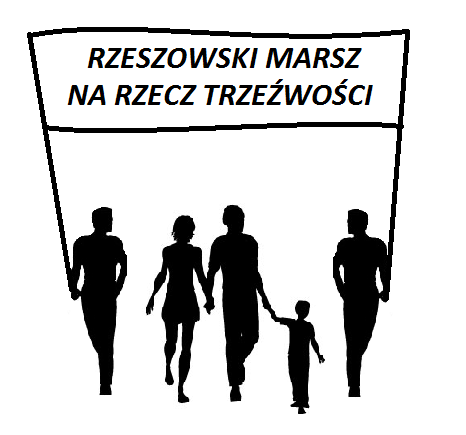 NA RZECZ TRZEŹWOŚCI29 sierpnia 2017r.  Rozpoczęcie Mszą św. o godz. 17.30 w kościele 
	p.w. Świętego Krzyża ul 3-go Maja w Rzeszowie.Wyjście sprzed kościoła ok. godz. 18.30 i przejście na Rynek Rzeszowski.PATRONAT HONOROWY:
J.E. KS. BP DR  JAN WĄTROBA  ORDYNARIUSZ RZESZOWSKI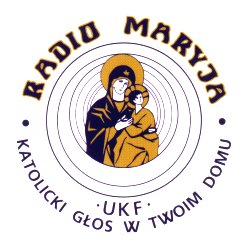 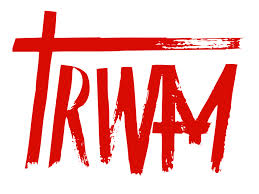 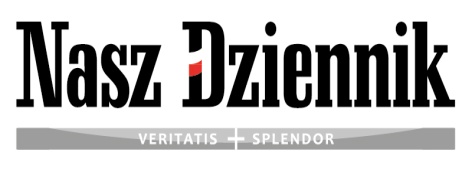 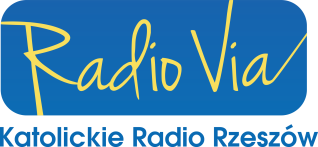 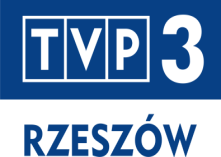 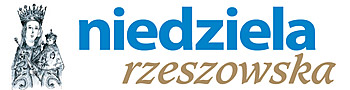 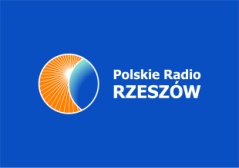 Organizacje popierające: Wolność i Miłość, Akcja Katolicka, Domowy Kościół, Stowarzyszenie Rodzin Katolickich,  Katolickie Stowarzyszenie Młodzieży